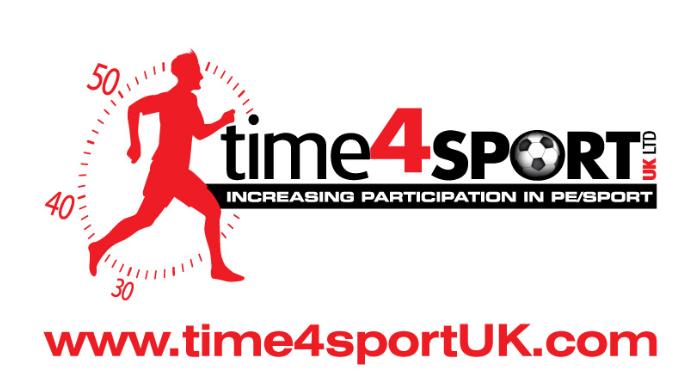 HOME ACTIVITY PACK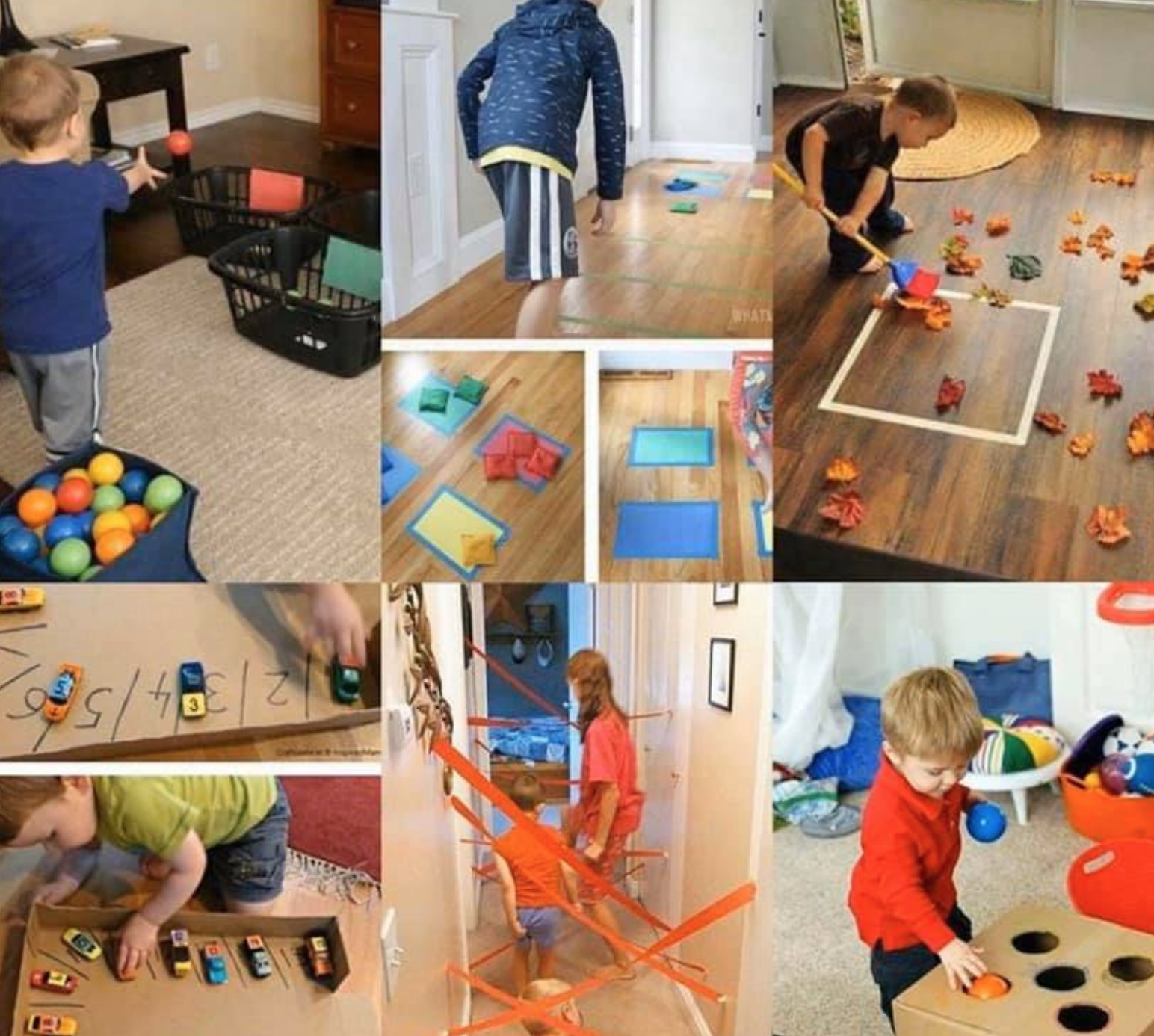 Providing a Fitter, Healthier & Happier future!FREE RESOURCES Due to school closures Time 4 Sport are supporting everyone with the opportunity to access a variety of PE, PA, and sports content. Encouraging children/families to be fitter, healthier and happier.SCROLL DOWN for loads of different ideas for playing at home.We at Time 4 Sport will also be uploading a daily #T4Schallenge on our social media channels. Please take time to like, follow and subscribe now, so you see these updates on your feeds.www.facebook.com/time4sportukwww.twitter.com/time4sportukwww.instagram.com/time4sportukYoutube LinkChange 4 Life :
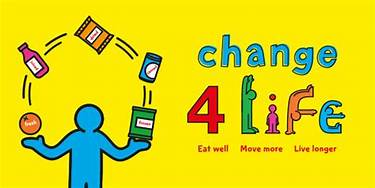 Start making healthier changes today!Here are a few things to get you started, just click the green links:sign up and join Change4Lifedownload the Food Scanner app on Google Play or Food Scanner app on the App Storebrowse our recipesplay one of our 10 Minute Shake Up gameslearn how to make a sugar swapA GOOD WAY TO ENSURE YOU STAY FIT AND HEALTHY IS TO KEEP A RECORD OF WHAT YOU EAT, DRINK & HOW MUCH EXERISE YOU DO.SEE BELOW THE FOOD & FITNESS LOG! IT IS RECOMMEDED CHILDREN DO 60 MINUTES OF EXERCISE A DAY AND 30 X 5 FOR ADULTS. SEE THE SPECIFIC GUIDELINES HERE: 0-5, 5-18, 19-65 & 65+.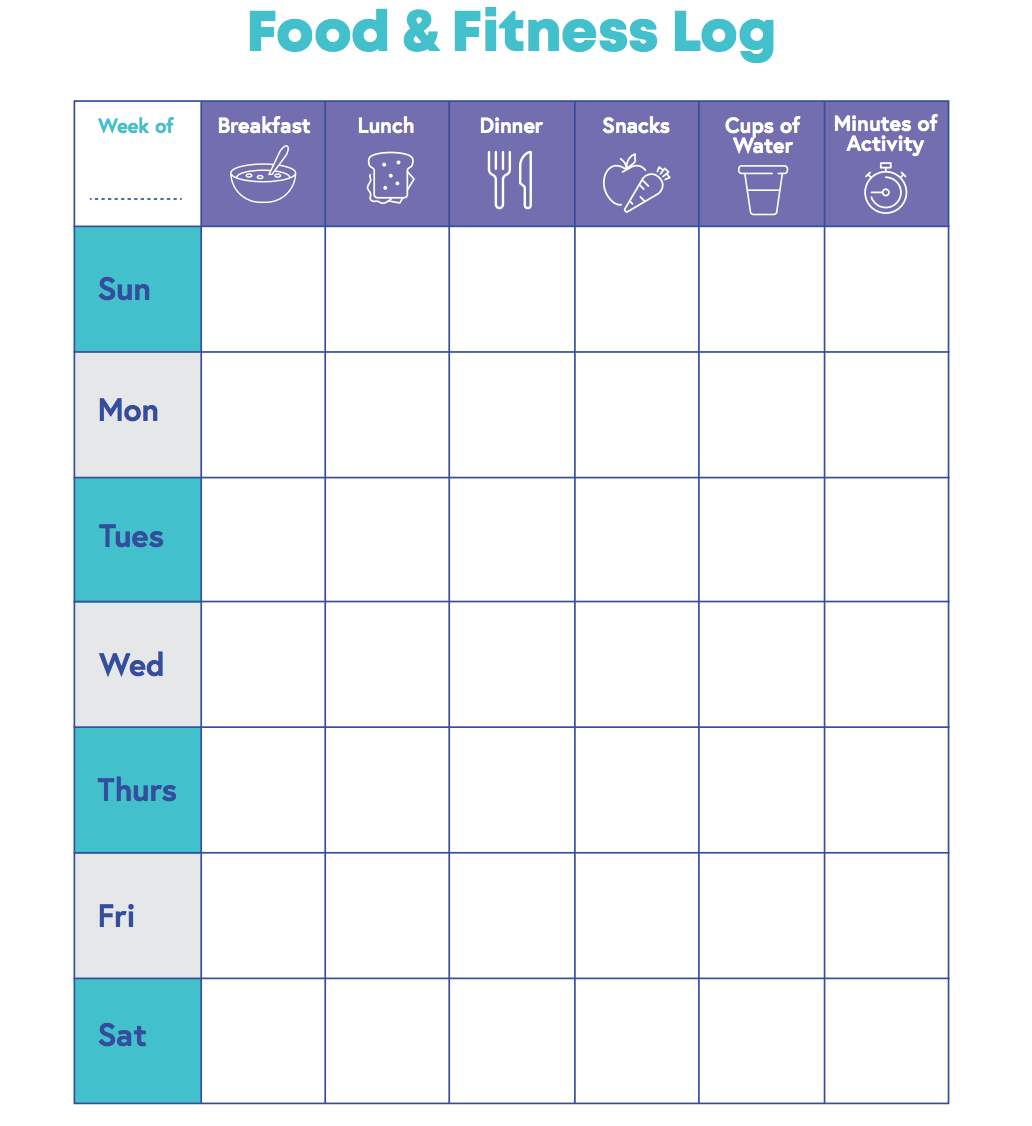 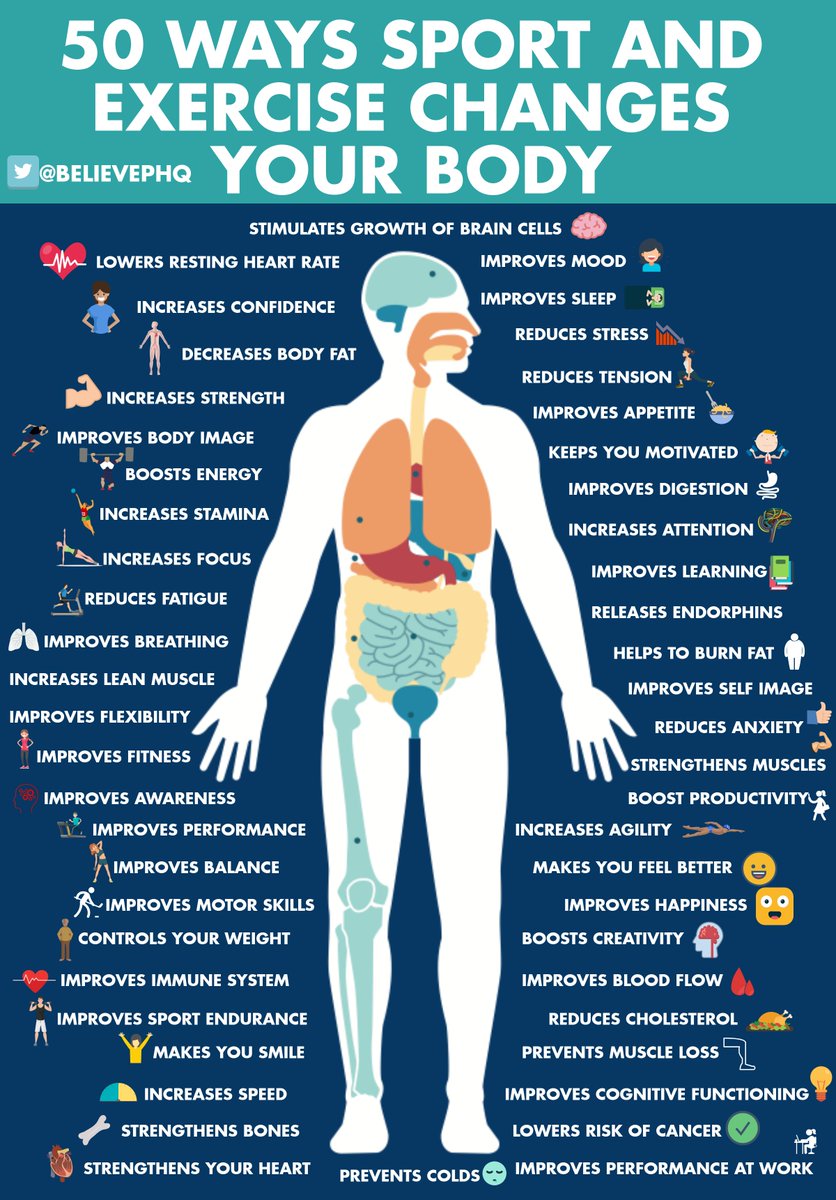 RECEPTION CLICK THE LINKS FOR SOME GREAT VIDEO BASED IDEAS.DANCEJust Dance 2018 - Waka Waka This Time For Africa https://www.youtube.com/watch?v=gCzgc_RelBAFITNESSKids Beginners Workout | The Body Coach https://www.youtube.com/watch?v=mhHY8mOQ5eoYOGAMini the Puppy | Cosmic Kids Zen Den - Mindfulness for kids https://www.youtube.com/watch?v=K7FUbTac_dsYr1:DANCEJust Dance 2018 - Waka Waka This Time For Africa https://www.youtube.com/watch?v=gCzgc_RelBAFITNESS5 Minute Move Featuring Betsy | The Body Coach TV https://www.youtube.com/watch?v=u0_1QBQ8SykYOGAThought Bubbles | Cosmic Kids Zen Den - Mindfulness for kids
https://www.youtube.com/watch?v=xUUq0HuSLS0Yr2:DANCELet's Dance: I am Alive - will.i.amhttps://www.youtube.com/watch?v=2pgR87RVD14FITNESS5 Minute Move | Kids Workout 1 | The Body Coach TV –https://www.youtube.com/watch?v=d3LPrhI0v-w  YOGAYes You Can! | Cosmic Kids Zen Den - Mindfulness for kidshttps://www.youtube.com/watch?v=jzYtNWjQiK0Yr3:
DANCEMacarena. Just Dance 2015https://www.youtube.com/watch?v=zyIXQsDY9NEFITNESS5 Minute Move Featuring Francesca | The Body Coach TVhttps://www.youtube.com/watch?v=hvJXQT4gowgYOGAPopcorn the Dolphin | A Cosmic Kids Yoga Adventure!https://www.youtube.com/watch?v=YR1OxBk8BF4Yr4:
DANCEJust Dance 4 What Makes You Beautifulhttps://www.youtube.com/watch?v=dpY4ZTV7Fm0FITNESSActive 8 Minute Workout Featuring Alfie | The Body Coach TVhttps://www.youtube.com/watch?v=EXt2jLRlaf8YOGACosmic Kids Yoga Disco | Washing Machine Song!https://www.youtube.com/watch?v=dw-0bmtDPnkYr5:
DANCEMambo No 5 - Just Dance Summer Partyhttps://www.youtube.com/watch?v=z_Sv7IQwBGoFITNESSActive 8 Minute Workout Featuring Izzy | The Body Coach TVhttps://www.youtube.com/watch?v=YIB2SJnBHBQYOGAHarry Potter and The Philosopher's Stone | A Cosmic Kids Yoga Adventure!https://www.youtube.com/watch?v=R-BS87NTV5I   Yr6:
DANCEFRIENDS by Marshmello & Anne-Marie | Just Dance 2019https://www.youtube.com/watch?v=Naj1SGmW0h0FITNESSActive 8 Minute Workout Featuring Harry | The Body Coach TVhttps://www.youtube.com/watch?v=TUp2_VAHIrIYOGAMinecraft | A Cosmic Kids Yoga Adventure!https://www.youtube.com/watch?v=02E1468SdHg  …………..FAMILY FITNESS CARDSGreat physical activity challenge cards for all the families.Greenacre Sports Partnership CardsWow Activity CardsOTHER ADDITIONAL LINKS:Ball GamesIndoor Energy GamesSesame Street ActivitiesYear 1 & 2 Cross Curricular Super MoversYear 3, 4, 5 & 6 Cross Curricular Super MoversYouth Sport Trust Free Home Resources. Go Noodle Activity Channel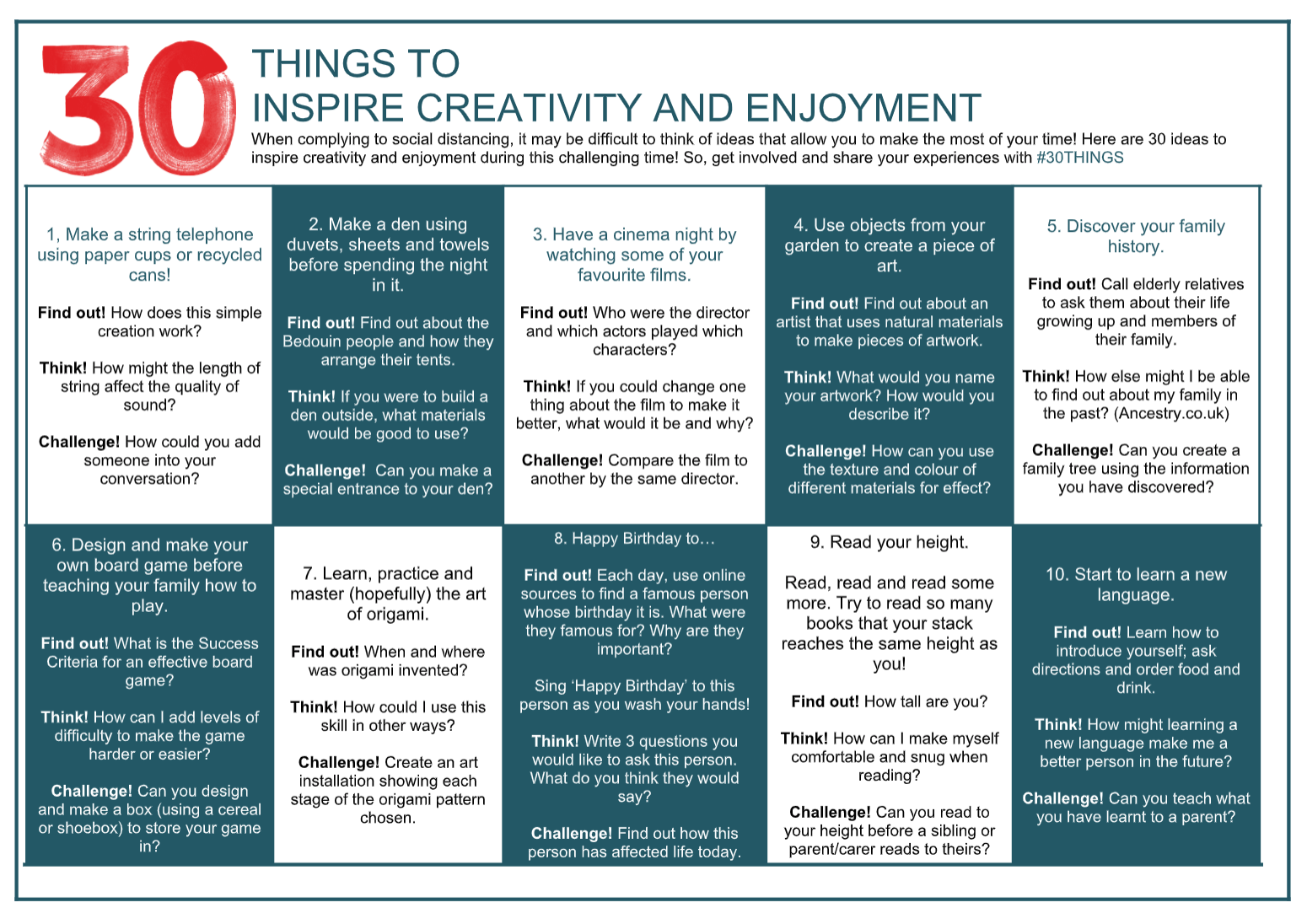 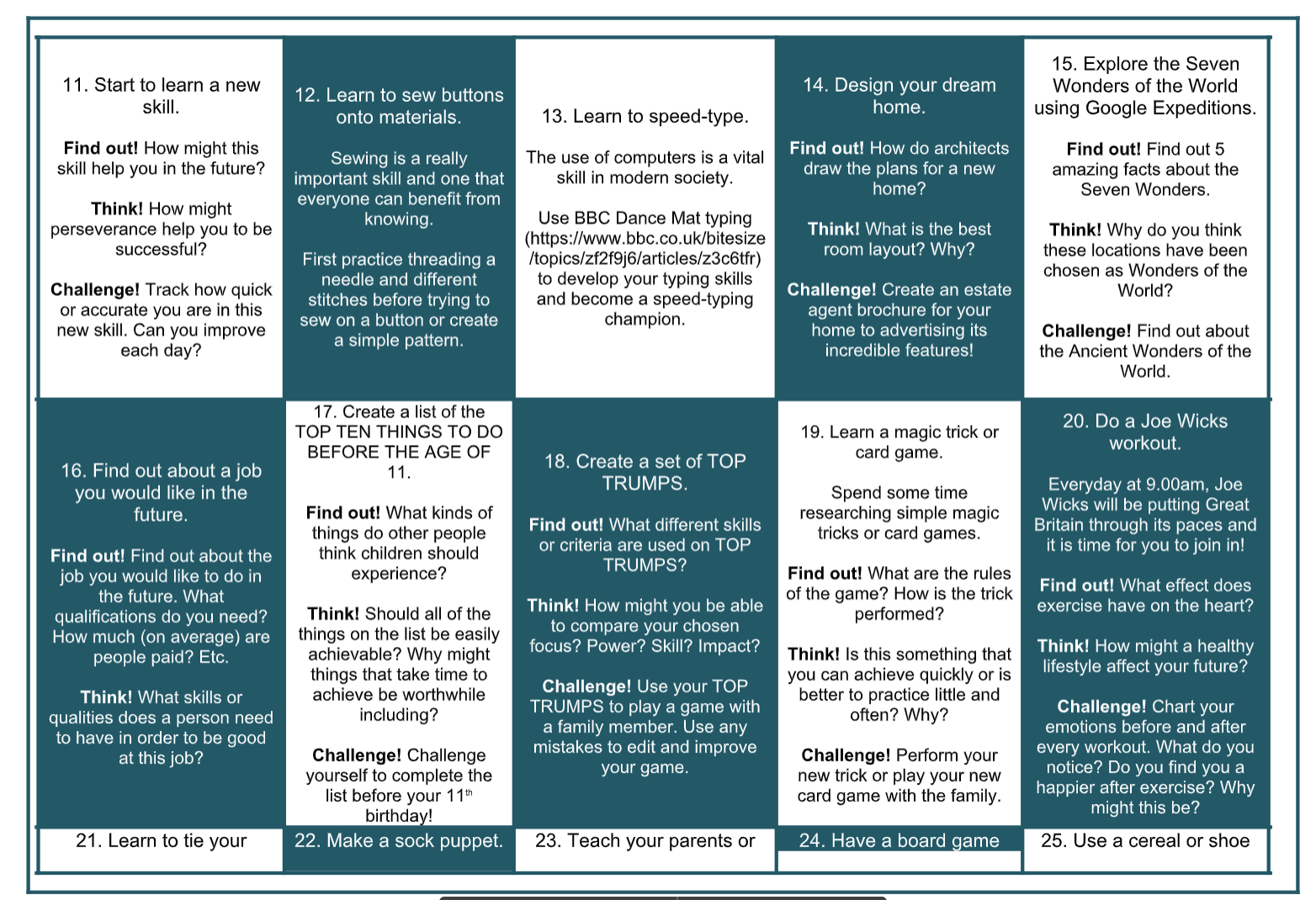 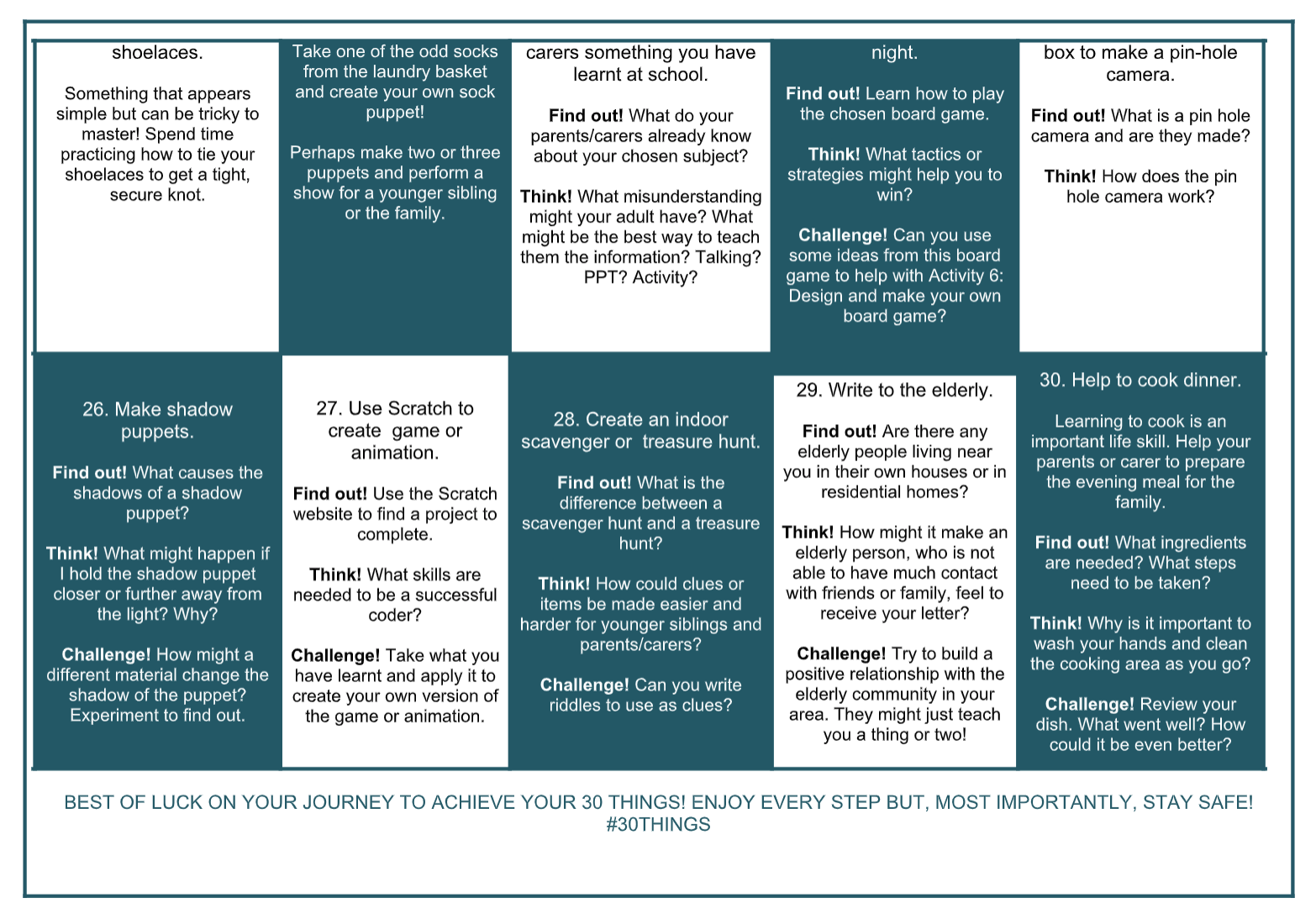 WE LOVE ALL LOVE A GAME OF MONOPOLY RIGHT?WHY NOT PLAY FITNESS MONOPOLY WITH THE FAMILY! 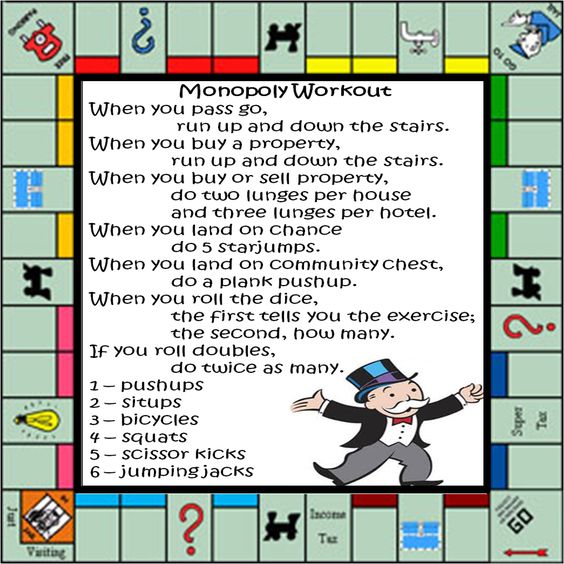 KEY WORKER HOLIDAY CLUBS.With how things are now, we aren’t 100% sure how the Easter holiday delivery will look. However we at Time 4 Sport will aim to support families as much as possible and potentially may be able to deliver some Key Worker Holiday Clubs within Staffordshire. Any updates on this will be put out via our social media channels. Or if you would like to be added to our mailing list please click on the link below and complete your details.ADD ME TO THE MAILING LISTWe hope you enjoy all resources provided. Remember if we stay positive, do our best and all work together we can get through this.Wishing you all good health and happiness.The Time 4 Sport Team!  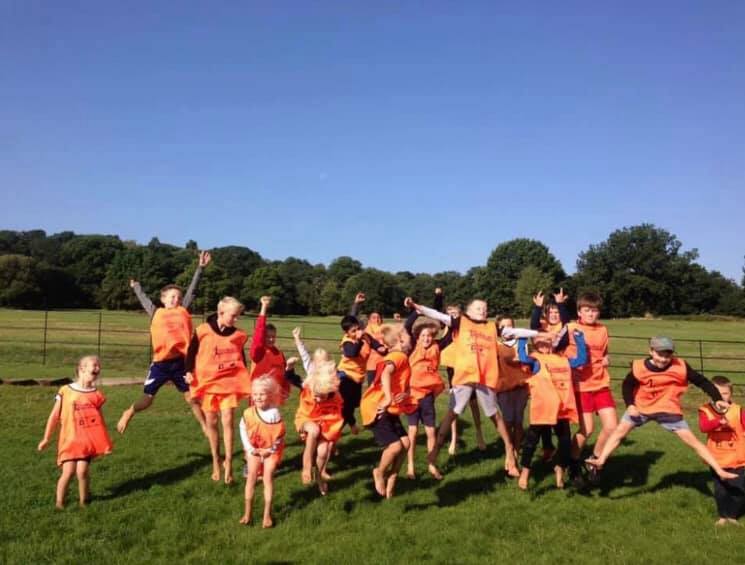 